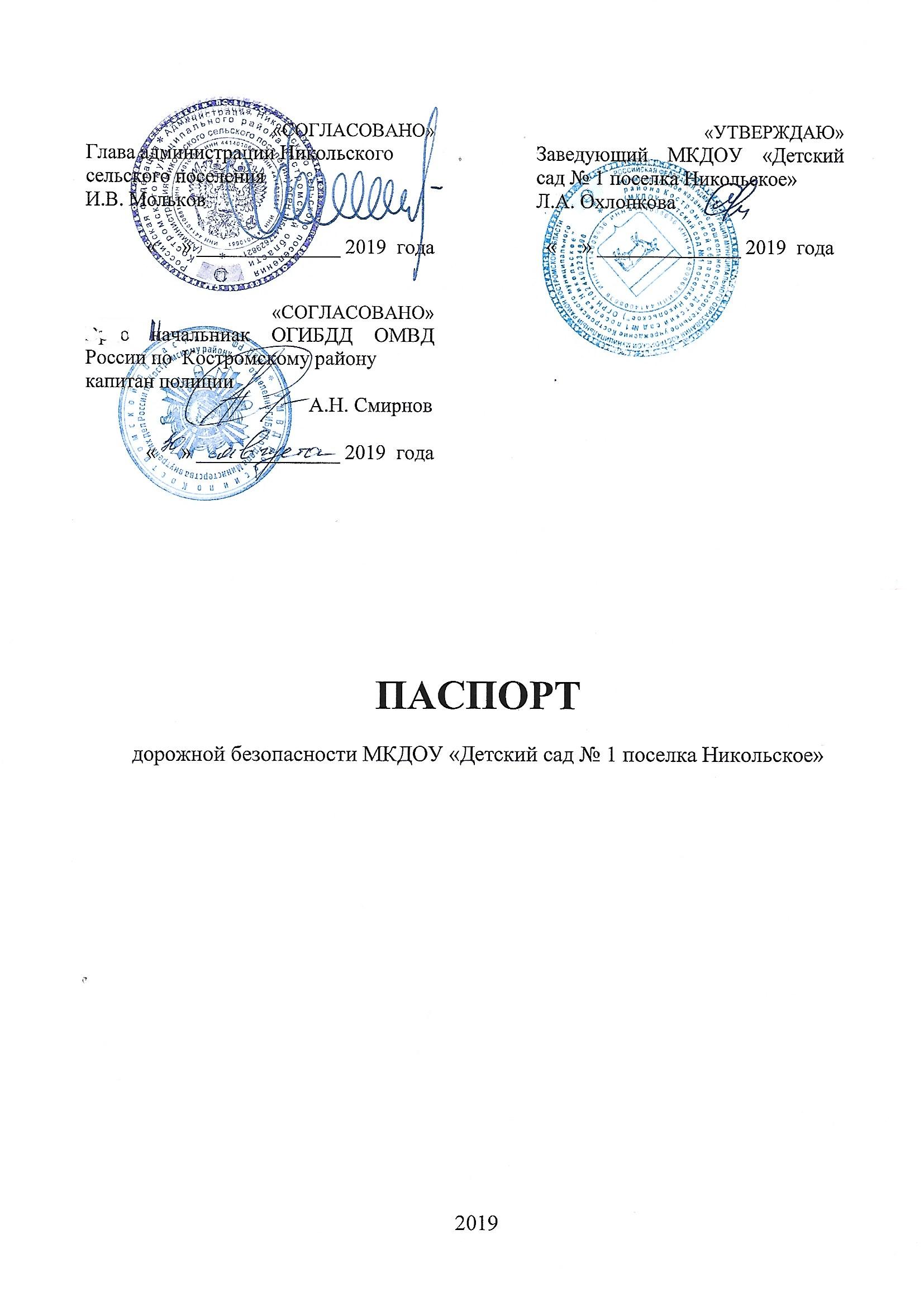 Общие сведения Муниципальное казенное дошкольное образовательное учреждение Костромского муниципального района Костромской области«Детский сад № 1 поселка Никольское»Юридический адрес ОУ: 156519, Костромская область, Костромской район, п. Никольское, ул. Мира, д. 2Фактический адрес ОУ: 156519, Костромская область, Костромской район,  п. Никольское, ул. Мира, д. 2Ответственный от муниципального органаобразования                       Главный аналитик МКУ ИАЦ                                            Поспелова Анна Львовна, тел. 55-03-43Ответственный отГосавтоинспекции           Инспектор ОГИБДД, капитан полиции                                           Балаенко Ирина Павловна, тел. Заведующий ОУ:	Охлопкова Лилия Александровна, тел. 64-47-02Ответственный за организацию работы по БДД в ОУ:Воспитатель:                      Брагина Марина Александровна, тел. 64-47-02Информация об образовательном учреждении:Количество педагогического состава:воспитатели - 12 человекстарший воспитатель - 1 человекспециалисты (учитель-логопед, музыкальный руководитель) - 2 человекаКоличество воспитанников: 177 человек.Наличие уголка по БДД: имеется 6 уголков по БДД в групповых комнатах для детей, 6 информационных уголков для родителей воспитанников.Наличие площадки по БДД: имеется переносная площадка, транспортная площадка на улице.Время работы ДОУ:  с 07.00 – 19.00 выходные дни: суббота - воскресенье1-ая смена: 7:00-14:002-ая смена: 12:00 - 19:00Руководитель или ответственныйработник дорожно-эксплуатационнойорганизации, осуществляющейсодержание улично-дорожнойсети (УДС)                                                  Мольков Игорь Владимирович 644125Руководитель или ответственныйработник дорожно-эксплуатационнойорганизации, осуществляющейсодержание технических средстворганизации дорожногодвижения(ТСОДД)                                     Мольков Игорь Владимирович 644125Справочные сведенияТелефоны оперативных служб:МЧС – 01Полиция – 02Скорая помощь – 03Код города- 4942Управление образования-55-03-43МКДОУ-64-47-02ОГИБДД ОМВД-45-36-11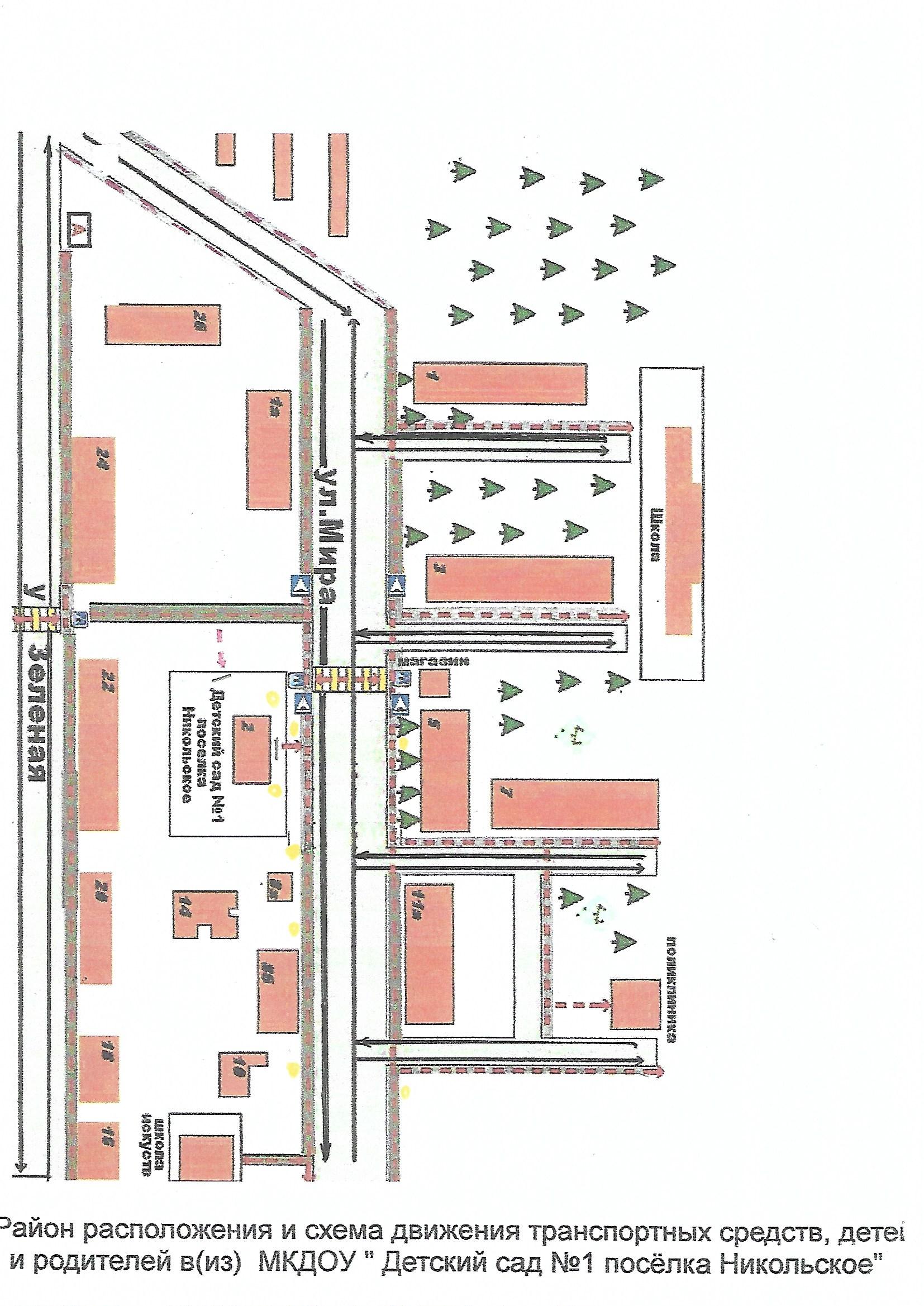 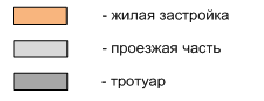 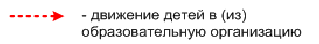 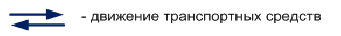 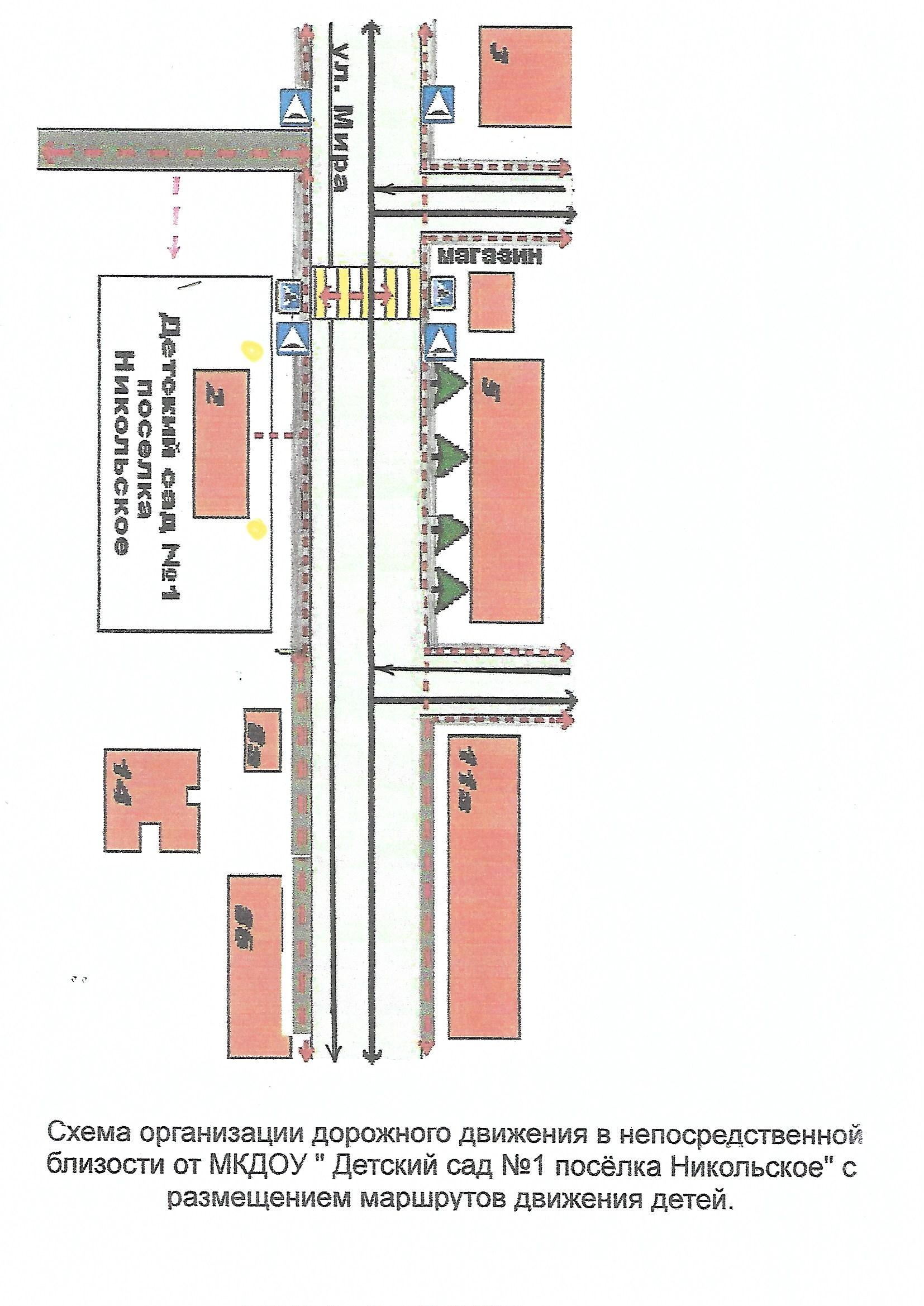 Маршруты движения организованных групп детей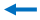 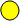 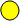                  - искусственное освещение                 - пути движения организованных групп детей                  - пути движения транспорта                 - жилая застройка                         -   - гаражи                 - проезжая часть 	              - обочина                 - пешеходная дорожка                                             - дорожный знак «Пешеходный переход»Пути движения транспортных средств к местам разгрузки/погрузки и рекомендуемые пути движения детей по территории ДОУ 		Улица Мира                   - въезд/выезд грузовых транспортных средств           -       - Ограждение детского сада                 - движение воспитателей и детей из группы на участок для прогулок                   - место разгрузки/ погрузки                 -  участки для прогулок	- хозяйственные постройки	- Движение родителей и воспитанников на территории детского сада до входа взданиеПЕРЕЧЕНЬ ДОКУМЕНТОВ,регламентирующих деятельность образовательной организации по профилактике детского дорожно-транспортного травматизма:Федеральный закон «О безопасности дорожного движения» № 196-ФЗ от 10.12.1995 г. (принят Государственной Думой 15.11.1995 г.). Постановление Правительства РФ «Об утверждении Правил организованной перевозки группы детей автобусами» от 17 декабря 2013 г. №1177.Федеральная целевая программа «Повышение безопасности дорожного движения на 2015-2020 годы» (утверждена постановлением Правительства РФ от 03.10.2013 № 864).Подпрограмма «Повышение безопасности дорожного движения на 2015-2020г.г. в Костромской области» в рамках Государственной программы Костромской области «Обеспечение безопасности населения и территорий на 2015-2020 г.г. (Утверждена Постановлением администрации Костромской области № 262 А от 24.06.2014г.).Приказ департамента образования и науки администрации Костромской области «О реализации проекта «Здоровье будущих поколений» № 120 от 29.01.2014 г.Инструктивно-методическое письмо «Об организации обучения детей безопасному поведению на дороге в образовательных учреждениях Костромской области» (направлено Департаментом образования и науки Костромской области, исх.№508 от 03.10.2013 года)План совместной работы Департамента образования и науки Костромской области и Управления ГИБДД на учебный год.План совместной работы органа управления образованием и подразделения Госавтоинспекции на районном уровне на учебный год.Приказ  о назначении ответственного за работу по профилактике детского дорожно-транспортного травматизма в образовательной организации.План работы образовательной организации по профилактике детского дорожно-транспортного травматизма.Инструкция по охране труда при проведении прогулок, туристских походов, экскурсий, экспедиций ИОТ – 025 – 04 от 17.11.2004 г.Инструкция по охране труда при перевозке обучающихся, воспитанников автомобильным транспортом ИОТ 026 – 01 от 05.12.2006 г. Инструкция по технике безопасности во время выхода с учениками в театр, кинотеатр, на выставку, прогулку и другие развлекательно-познавательные места ИОТ - 099 – 06 от 24.11.2006 г. Методические рекомендации по обеспечению санитарно - эпидемиологического благополучия и безопасности перевозок организованных групп детей автомобильным транспортом, утвержденные Роспотребнадзором и Министерством внутренних дел РФ 21.09.2006 г. Сведения о дорожно-транспортных происшествияхс пострадавшими детьми ДОУФотоматериалы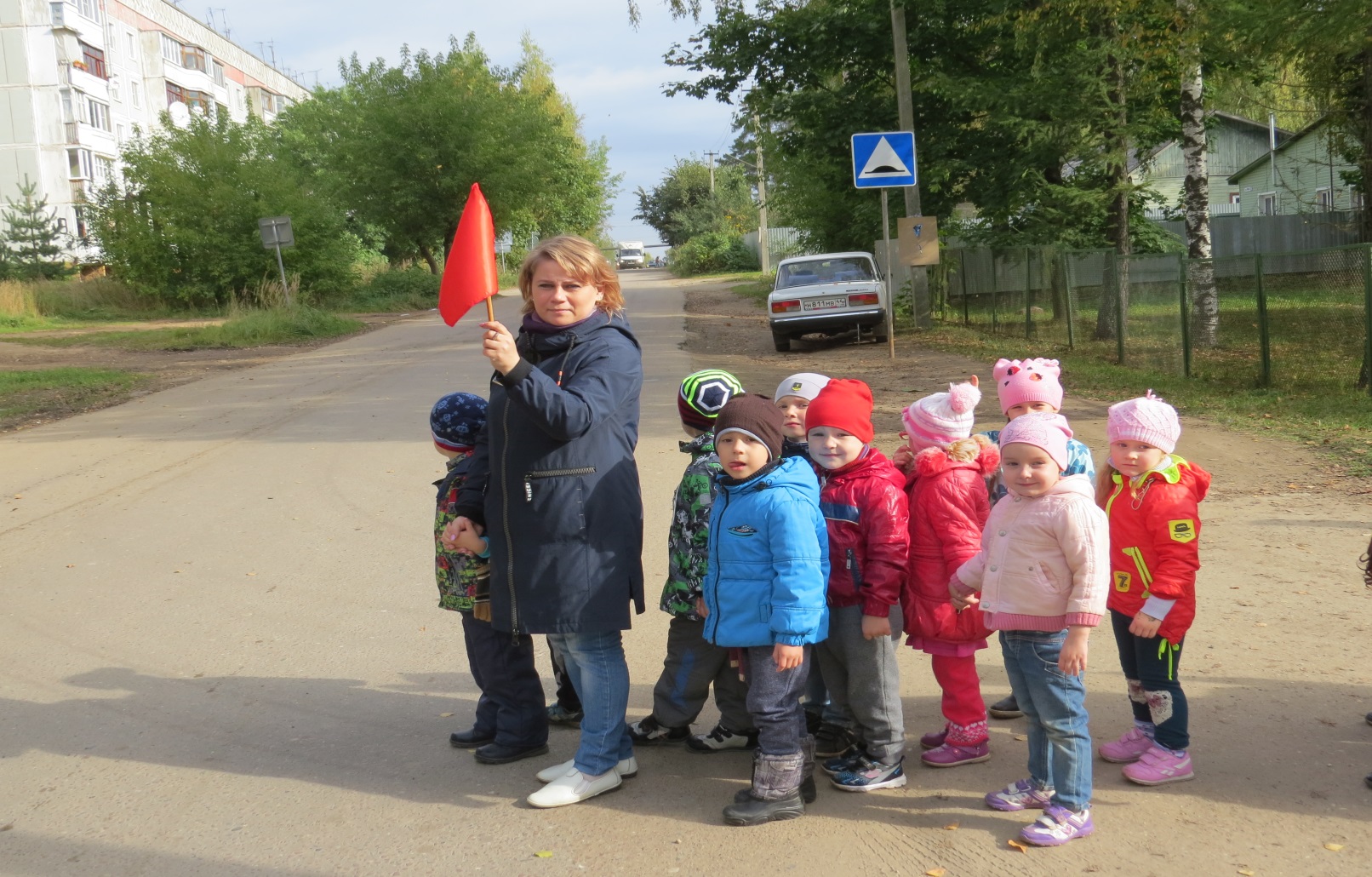 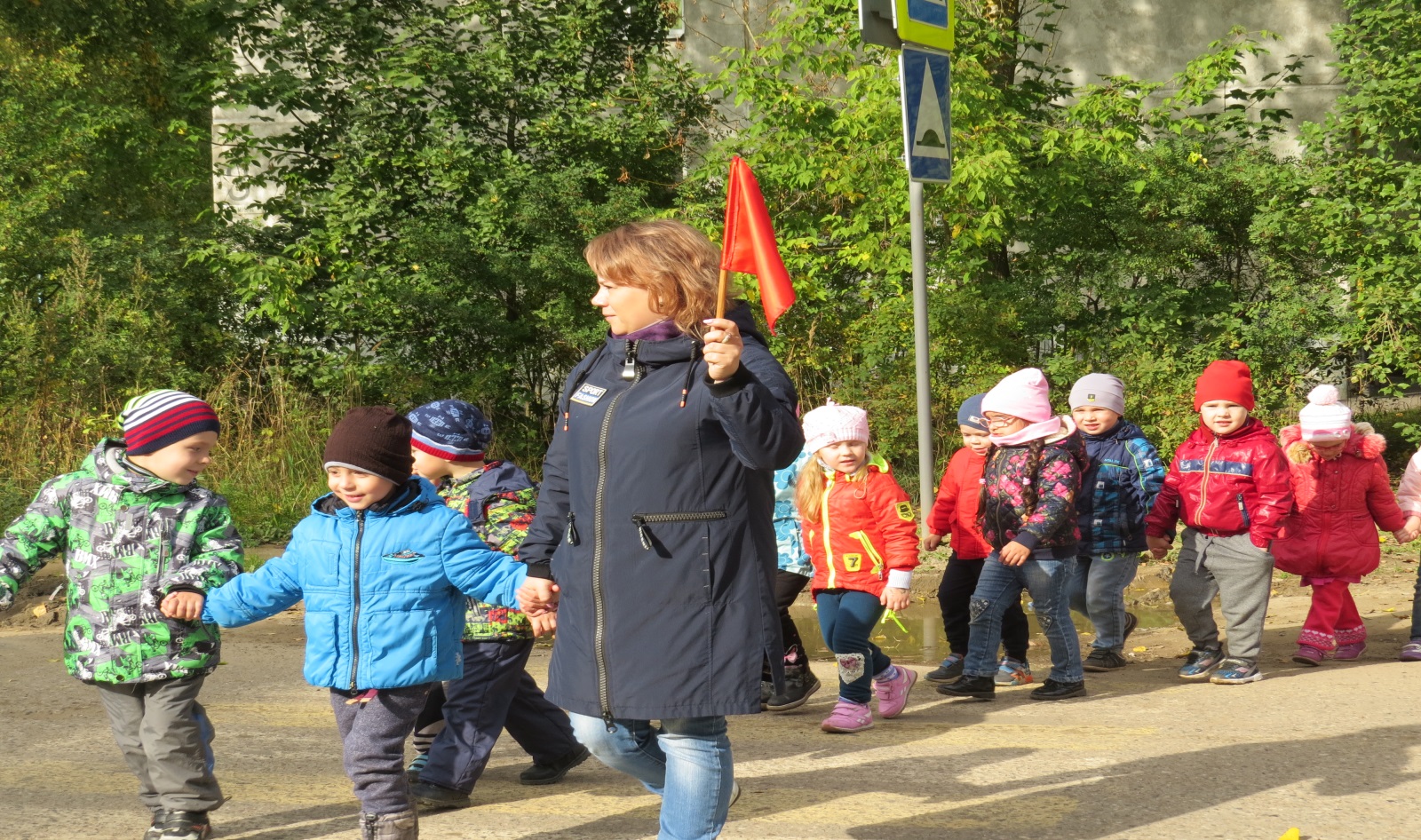 ДатаВремяМесто ДТППричина ДТПСопутствующие дорожные условияПоследствия ДТППринятые меры